PROCEDIMIENTO SUGERIDO PARA LLEVAR A EFECTO EL ACTO DE ENTREGA-RECEPCIÓN DE LOS SERVIDORES PÚBLICOS DEL TRIBUNAL ELECTORAL DEL ESTADO DE YUCATÁN.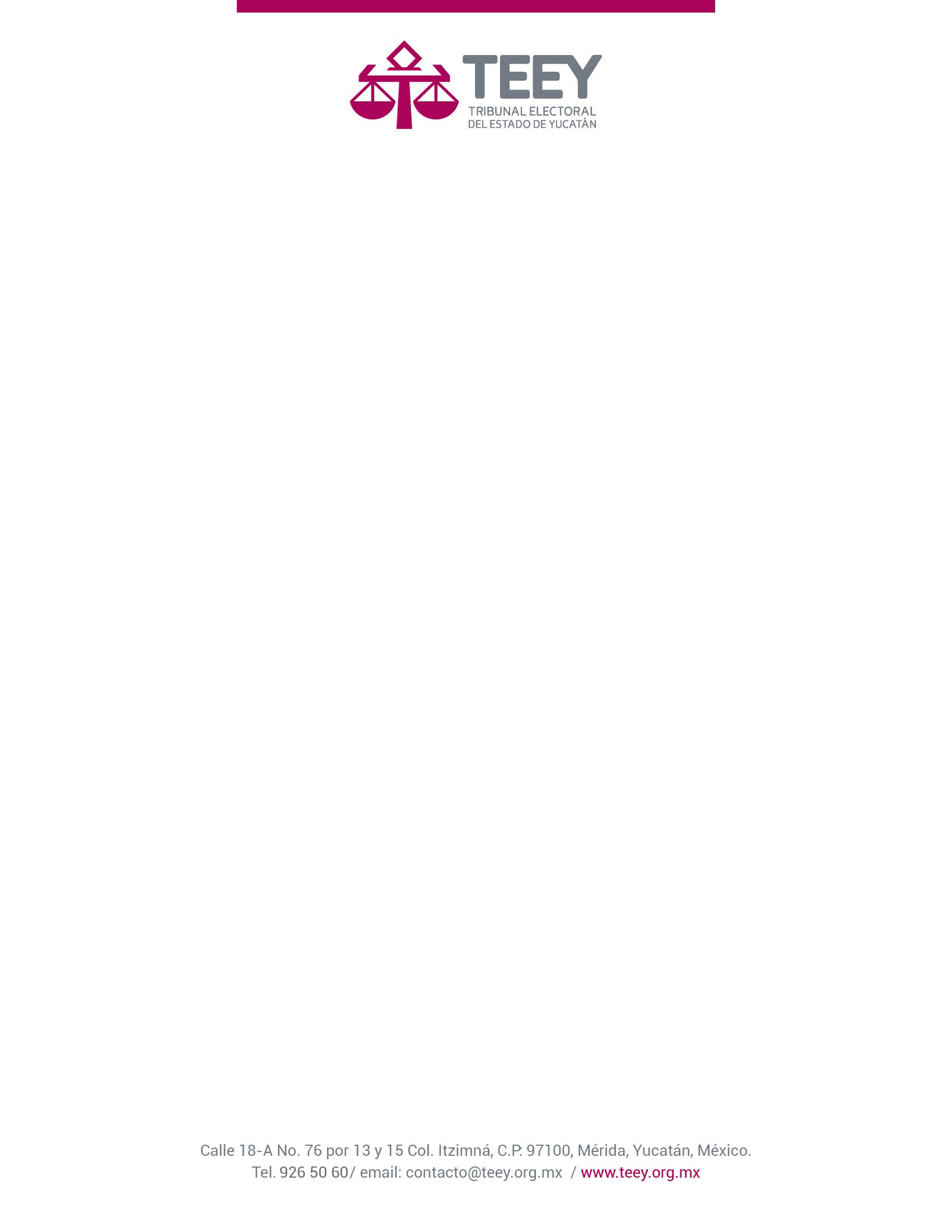 Este procedimiento será aplicable para los puestos desde el nivel de Jefe de Departamento o su equivalente, y en su caso para aquellos servidores públicos que por la naturaleza o importancia de las funciones que realizan sean designados por sus respectivos superiores.El superior jerárquico deberá enviar la solicitud de intervención del Órgano de Control Interno (Anexo “A” Oficio de solicitud de intervención), donde se notifica de los servidores públicos que deben intervenir en el acto de la Entrega-Recepción.El representante del Órgano de Control Interno se presentará en el acto de Entrega- Recepción de los Servidores Públicos del Tribunal Electoral del Estado de Yucatán, acreditando su facultad, por medio de Oficio de Designación.El acto de Entrega-Recepción se realizará en el domicilio de la Dirección, Unidad o Departamento sujeta a entrega y se requerirá de la intervención de, por lo menos, las siguientes personas:El servidor público saliente.El servidor público entrante o quien reciba de manera provisional.Un testigo por cada parte.Un representante del Órgano Interno de Control.Los formatos y documentos anexos al acta, deberán realizarse de manera impresa, conteniendo las firmas autógrafas:Uno para el servidor público entrante o quien reciba de manera provisional;Uno que se conservará en los archivos del área sujeta a entrega;Uno para el servidor público saliente; yUno para el Órgano de Control Interno.El servidor público saliente elaborará el Acta de Entrega- Recepción (Anexo “B” Acta de entrega recepción).Cuando sean puestos de nueva creación, el servidor público entrante elaborará sus actas.Mérida, Yucatán a _____ del mes de _______del año dos mil ___________________________________________C.P. José Luis Achach MoisésTitular del Órgano de Control Interno